Cyngor  Cymuned Gors-las Community Council Ymhob Braint y mae yna ddyletswydd/ In every privilege there is a duty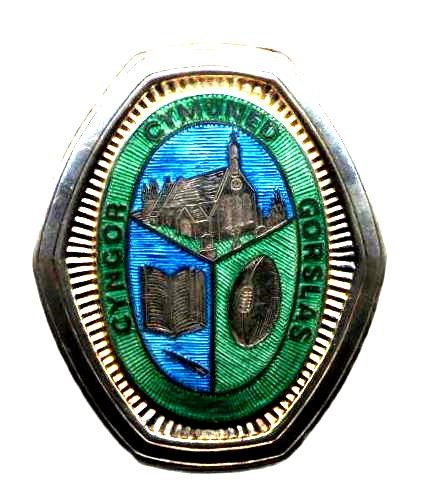                   Clerk/Clerc: Llew Thomas               Cyngor Cymuned Gorslas Community Council,                      Church Road,                     Gorslas SA14 7NF                      Carmarthenhire/Sir Gar                      Phone/Ffon 0747 9647 763                     Email /E Bost :                      gorslas.cc.clerk@gmail.com   Rhybydd Cyhoeddus/ Public Notice Cyfarfod Misol Cyngor Cymuned Gors-las Community Council Monthly Meeting A meeting of the Council which will be held at Cefneithin CP School on Monday 18th March, 2024, at 6.30pm  to decide upon the matters detailed below:  It will be possible to attend the meeting in person or to access the meeting remotely (contact Clerk a few days in advance to make arrangements).       Mi fydd cyfafod o’r Cyngor yn cael ei gynnal yn Ysgol Cefneithin, ar ddydd Llun 18 o Fawrth,  am 6.30.y.h., i benderfynu ar y materion a ddynodir isod. Mi fydd yn bosib fynychu y cyfarfod wrth fod yn gorfforol bresennol neu o bell (cysyllter a’r Clerc diwrnod neu ddau cyn y cyfarfod i drefnu).     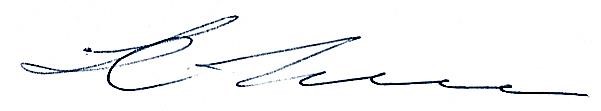 Dated: Dyddiedig 12/03/24  Llew Thomas, Clerk to the Council/Clerc y Cyngor.    AGENDA  Apologies for Absence/ Ymddiheuriadau am Absenoldeb.  Declaration of Interests/Datganiadau o Fuddiannau Personol.  Minutes Previous Meeting: To be considered at next meeting. / Cofnodion cyfarfod blaenorol: I’w ystyried yn y cyfarfod nesaf.      Opportunity for the Public to address the Council/Cyfle i’r Cyhoedd annerch y Cyngor Corporate Matters/Materion Corfforaethol To interview aplicants and consider the appointment of Clerk/RFO to the Council/ I gyfweld ymgeiswyr ac ystyried penodi Clerc/SAC I’r Cyngor. To consider any transitional arrangements/ I ystyried unrhyw drefnidau trosiannol.Next Meeting/ Cyfarfod Nesaf: 08.04.24.